「こんにちは」						　　　　年　　　　組　　　　番名前　　　　　　　　　　　　　　　　　　　●あいさつ向上プラン①学校に来られた人に対する自分のあいさつをふり返ります。次の文を読んで，よくできているときは「◎」，まあまあできているときは「○」，あまりできていないときは「△」を書きましょう。②自分のあいさつをふり返って，これからの決意を書きましょう。●今日の学習の感想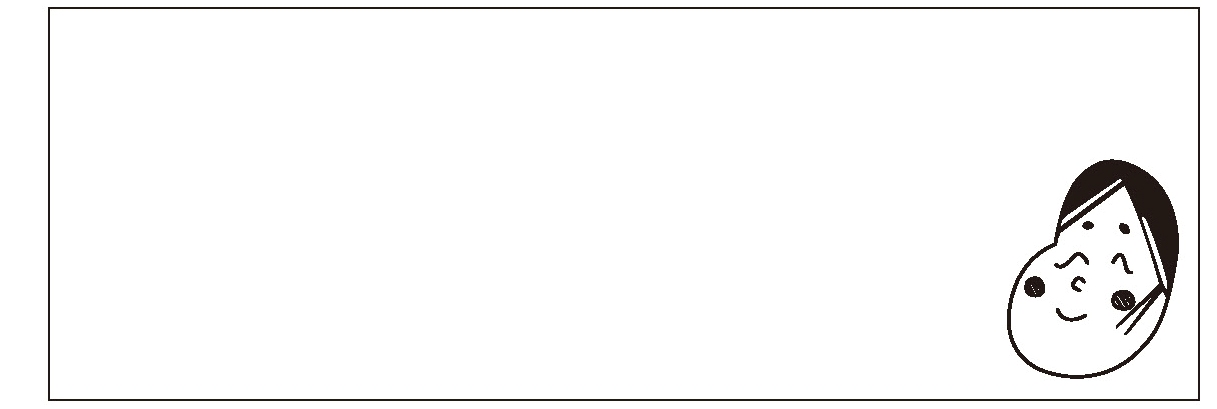 ◎・○・△学校に来られた人にあいさつをしていますか？相手の目を見て，あいさつをしていますか？大きな声ではっきりとあいさつをしていますか？